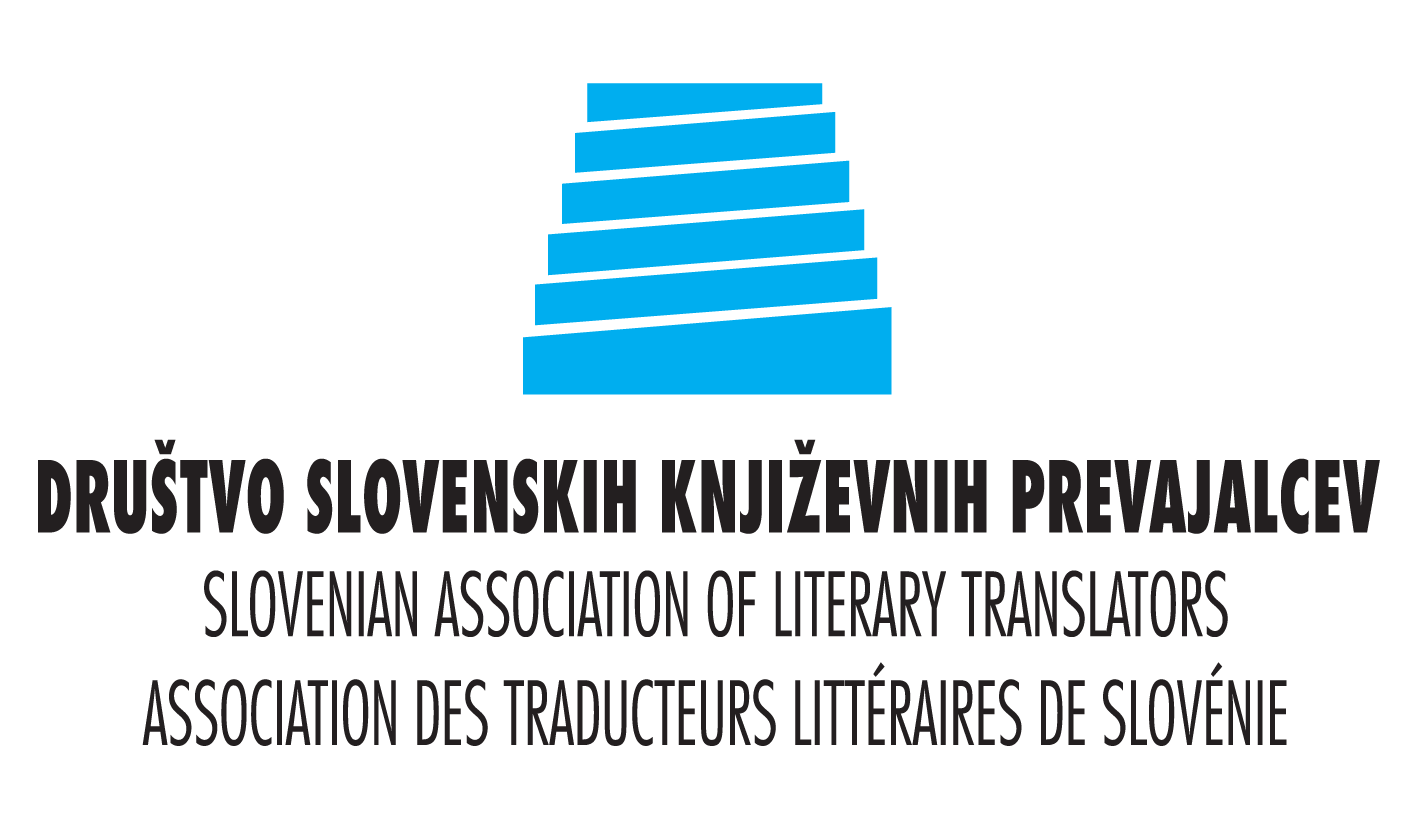 Prevajalska rezidenca Sovretov kabinet, Dol pri HrastnikuOSEBNI PODATKI REZIDENTA (za prijavo gosta) Ime in priimek (kot na osebnih dokumentih): Naslov stalnega prebivališča (kot na osebnih dokumentih): Kraj in poštna številka:Država: Državljanstvo: Datum, letnica in kraj rojstva:  Vrsta osebnega dokumenta: osebna izkaznica / potni list (prosimo, označite)Številka osebnega dokumenta: Elektronski naslov: 					Telefonska številka (na kateri ste dosegljivi): Prosimo, da ob izpolnjen formular priložite tudi berljiv scan ali jasno fotografijo izbranega osebnega dokumenta. Za napovednike vašega gostovanja prosimo tudi za portretno fotografijo (če je mogoče v ležečem – landscape – formatu) in življenjepis v slovenskem ali angleškem jeziku v  vezani obliki (do 1000 znakov s presledki).  BANČNI PODATKI  (za izplačilo potnih stroškov in honorarja):  IBAN: SWIFT/BIC:	Naslov in naziv banke: Ali lahko za izplačilo honorarja izstavite račun? DA / NE (prosimo, označite) PODATKI O PRIHODU in ODHODU v Sovretov kabinetDatum prihoda: Prevoz (avtomobil / letalo / vlak / avtobus ipd.): Datum odhoda: 